选考科目政治周考试卷（8月11日）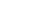 一、判断题（本大题共10小题，每小题1分，共10分。判断下列说法是否正确，正确的请将答题纸相应题号后的T涂黑，错误的请将答题纸相应题号后的F涂黑）1.中国人民银行发行的2018年贺岁金银纪念币的本质是一般等价物。2.公有制经济是社会主义经济的根本特征，是中国特色社会主义制度的基础。3.我国推进供给侧改革有利于推进经济结构的战略性调整。4.村民通过村民会议等形式发表意见，直接参与决策与管理。5.美韩领导人决定在平昌冬奥会期间不举行军演，体现两国有共同的利益。6.文化自觉是对文化地位作用的深刻认识。7.对待其他民族的文化成果，应以我为主、为我所用。	8.哲学是具体科学的基础，哲学的进步推动着具体科学的发展。9.实践是检验认识的根本标准。10.价值观影响人们的行为选择体现了社会意识具有相对独立性。二、选择题I（本大题共22小题，每小题2分，共44分。每小题列出的四个备选项中只有一个是符合题目要求的，不选、多选、错选均不得分）11.春节促销期间,甲乙两种商品都打六折，甲商品的需求量增加了200%，乙商品的需求量增加了30%。假设其他情况不变，下列说法正确的是     ①甲商品需求弹性大，更适合采取“降价促销”的方式②乙商品需求弹性大，更适合采取“降价促销”的方式 ③若居民收入不断增加，则更适合扩大甲商品的生产 ④若居民收入不断减少，则乙商品的生产会先受到冲击 A.①③          B.②④	    	C. ②③	    	D. ①④12.央行推动的数字票据交易平台已测试成功，由央行发行的法定数字货币已在该平台试运 行。法定数字货币是由中央银行发行的采用特定的数字技术实现的货币形态，它的发行 ①使商品交换的媒介发生了根本变化     ②能够简化收款手续，方便购物消费③使得货币的供应量可以大幅度减少     ④能提升交易透明度，促进市场交易 A.①③       	B.①④	       C.②③       	   D. ②④13.“三权分置”坚持土地集体所有权，稳定农民承包权，放活土地经营权，让农民成为土地流转和规模经营的参与者和受益者。这有利于   A.增加农民按劳分配收入，促进社会公平     B.优化土地资源配置，提高农业经营效率C.贯彻了科学发展观，统筹区域协调发展     D.解放了农村生产力，确保农村脱贫致富14.下表为近三年浙江省城镇居民收入增长状况，从中可以看出  注：财产性收入是指运作家庭拥有的动产（如银行存款、有价证券）和不动产（如车辆、收藏品等）所获得的收入。①居民收入增速下降         ②居民收入在国民收入分配中的比重有所提高③居民投资渠道增加         ④劳动报酬在再分配中的比重有所提高A.①③         B.①④        C.②③         D.②④15.2017年10月，比亚迪在美国首家中国独资电动大巴工厂投产。除美国工厂外，比亚迪还在巴西、匈牙利、法国等多个国家建立大巴生产基地，加速推进“全球造”。这说明中国企业   ①对外投资结构正在优化                ②出口贸易竞争新优势正在形成③利用外资的综合优势正在提升          ④企业“走出去”的能力正在提高A.①③            B.①④           C.②③            D.②④16.近日，某社区制定了《物业管理条例》（草案），召开征求意见座谈会，社区内物业公司代表、业主委员会代表、居民代表、人大代表等畅所欲言，提出了具体建议。这些代表  A.通过社情民意反映制度积极参与民主决策   B.通过基层民主自治制度积极参与民主管理C.通过重大事项社会公示制度参与民主决策   D.通过人大代表联系群众制度参与民主监督  “最多跑一次”改革是浙江省委、省府一项重大任务。回答17—18题。17.2017年，浙江深入开展“最多跑一次”改革，倒逼各级行政部门进一步深化“放管服”（简政放权、放管结合、优化服务）改革，提升效能。这样做的直接目的是   A.保障群众的监督权	      B.提高政府的公信力和权威C.建设好服务型政府	      D.维护和实现人民的根本利益18.浙江省省委全面深化推进此项改革，许多地方把它当成“一把手工程”来抓，来兑现对全省人民的庄严承诺。这表明浙江省委    ①履行职能， 依法行政               ②践行宗旨，心系群众③加强领导，总揽全局        ④参政议政，求真务实A.①③          B.①④     C.②③       D.②④19.十二届全国人大常委会第三十次会议通过关于在全国各地开展国家监察体制改革试点工 作的决定，规定监察委员会由本级人民代表大会产生，对本级人民代表大会及其常务委员会和上一级监察委员会负责，并接受其监督。这表明     ①人民代表大会在我国的国家机构中居于最高地位②监察委员会与“一府两院”在法律地位上是平等的③监察委员会是我国法律监督机关，行使国家检察权④民主集中制是人民代表大会制度的组织和活动原则①②    B. ①③       C. ③④     	D.②④  20.某民族乡S社区有汉、回、白、彝、傣等二十多个民族居住。每逢民族节日，居民委员会组织各族群众一起欢庆：在泼水节组织大家到民族团结广场相互泼水祈福，在火把节组织篝火晚会一起载歌载舞……这表明  A.该社区推动民族团结和各民族共同繁荣    B.民族团结是实现民族平等的政治基础 C.社区作为我国基层行政机关，履行组织文化建设职能D.民族乡作为重要的民族自治地方，自主管理本区域文化事业 21.近年来，我国全面推进中国特色大国外交，发起创办亚洲基础设施投资银行，举办“一带一路”国际合作高峰论坛等重大活动，向世界提供了越来越多带有“中国烙印”的公共产品。这说明我国            ①践行正确的义利观，国际地位和话语权日益提升②坚持共建共享，为世界经济发展贡献了中国力量③坚持平等互利外交立场，维护国家安全发展利益④引领全球化发展态势，成功构建人类命运共同体A.①②         B.①③         C.②④         	D.③④22.杭州是一个富有文化气息的活力城市，文化创意产业突出科技元素，给杭州经济发展增添了新的动力，提升了杭州的城市竞争力。这表明  A.优秀文化促进人的全面发展	       B.文化是经济的集中表现C.文化对社会发展有重要影响         D.文化为经济提供方向保证23.《中国民歌大会》以民族民间原生歌曲为内容主体，通过准确的思想定位、精心的总体设计、丰富的艺术手段、精美的舞台呈现，唱响了反映中华民族文化艺术的好声音。这说明 ①精神产品离不开物质载体                ②精神活动离不开物质活动③要在文化发展的基础上继承              ④要推动文化内容和形式的创新A.①③         B.①④           C. ②③          D.②④24.从2017年秋开始，某省要求各中小学校把中华优秀传统文化教育作为必修课列入课程计划。该举措的依据是  ①传统文化能促进学生发展                   ②教育是文化传播的重要途径③教育具有传递、沟通、共享文化的强大功能     ④教育是人类特有的传承文化的能动性活动A.①③          B.①④            C. ②③          D.②④25.源远流长的“礼”文化在漫长的文明演进中，积淀了许多协调处理人与人、人与社会关系的规范和准则。今天，我们仍借助这些规范和准则来协调入际关系、促进社会和谐，但赋予了“礼”平等、友善等新的内涵。这说明传统文化具有  A.鲜明的民族性       B.强大的包容性    C.时代的先进性        D.相对的稳定性26.文化部印发《“十三五” 时期全国公共图书馆事业发展规划》中明确，到2020年，每万人公共图书馆建筑面积将达到110平方米；阅览室座席数达到105万个，人均公共图书馆藏书量达1册，人均公共图书馆购书经费为1.8元。这一做法有利于  ①我国加快发展文化产业	       ②保障人民基本文化权益③我国树立高度的文化自觉	   ④提髙我国公民科学素养 A.①②③	  B.②③④	   C.①③④	    D.①②④27.一位哲学家说，世界上过去发生的一切和现在还在发生的一切，就是他自己的思维中发生的一切。他的哲学其实是把概念夸大为脱离物质的神化了的绝对。该哲学家的观点属于  A.形而上学唯物主义    B.主观唯心主义      C.古代朴素唯物主义    D.客观唯心主义 28.有专家表示，艾滋病毒在人体内构成传染，需要经过7个进程，而只需要中止这7个进程中的某一步，就能防止构成HIV传染。根据这一原理，科学家经过多次科学实验研制出艾滋病阻断药物。这表明   A.认识是主观与客观具体的历史的统一          B.认识对实践具有促进作用C.实践是检验认识真理性的唯一标准            D.人能认识并利用社会发展规律29.浙江大力发展湾区经济，到2035年，努力将以杭州湾经济区为核心的大湾区建设成为绿色智慧、和谐美丽的现代化世界级大湾区。这说明  A.任何事物之间都存在着普遍联系和制约   B.人们总能根据自己的需要建立新的联系C.事物是普遍联系的，要用联系的观点看问题D.联系是线性的，要以时间、地点和条件为转移30.长跑运动中有“极点”概念，意即跑步中会出现呼吸困难、情绪低落、全身乏力等状况,但 在熬过临界点之后，跑步者将迎来“第二次呼吸”，感受到前所未有的轻松。很多时候,我们常在抵达临界点前就选择了放弃。这    A.启迪我们要坚持适度的原则         B.说明量变与质变的同一性以斗争性为前提 C.告诉我们抓住时机促成质变         D.表明量变与质变的斗争性寓于同一性之中31.3月11日下午，十三届人大一次会议投票表决通过宪法修正案，我国现行宪法是符合国情、符合实际、符合时代发展要求的好宪法，是充分体现人民共同意志、充分保障人民民主权利、充分维护人民根本利益的好宪法。本次宪法修改   ①彰显人民主体地位                      ②坚持群众观点与群众路线③顺应经济社会发展对上层建筑变革的要求④符合生产关系一定要适合生产力状况的规律A.①②③     	B.②③④     	 C.①③④	           D.①②④32.感动中国人物刘锐，面对强国强军的时代要求，紧跟装备升级步伐，参与完成国产新一代中远程轰炸机改装，填补轰-6K作战使用的多项空白，和战友一起首次在南海和西太平洋留下中国新一代中远程轰炸机的航迹。这蕴含的道理      ①要在个人和社会的统一中实现人生价值       ②主观能动性是实现人生价值的前提③积极投身为人民服务的实践是实现人生价值的必由之路④实现人生价值需要有坚定的理想信念，需要正确价值观的指引A.①②③       B.①②④        C.②③④         D.①③④三、选择题Ⅱ（本大题共5小题，每小题3分，共15分。每小题列出的四个备选项中只有一个是符合题目要求的，不选、多选、错选均不得分）33.【加试题】2017年4月18日，英国首相特蕾莎·梅宣布提前大选，6月9日结果揭晓，在公布的631个席位中，最大反对党保守党309席位领先，工党258个席位，苏格兰民族党34个席位，自由民主党12个席位。随后，特蕾莎·梅前往白金汉宫，请求女王伊丽莎白二世授权她组建联合政府。这意味着  ①女王实质上有任免首相的人事权          ②领先的保守党无法进行单独组阁   ③首相有宣布提前大选并解散议会的权力   ④英国出现了任何政党在下院都不占多数席位A.①②			B.③④			C.①③		   D.②④34.【加试题】在联合国大会和其他多个国际场合，我国政府反复阐明，中国主张建立人类命运共同体，推动国际秩序朝着更加公正合理方向发展。在外交实践上，中国政府积极参与全球治理体系建设，努力寻求以政治方式解决地区热点问题，推动世界经济复苏发展。这表明     ①中国是国际政治经济格局中的一支重要的力量②中国在人类和平与发展事业中发挥着建设性作用③中国是联合国的重要成员                  ④中国是一个负责任的大国A.①②③     	B.②③④       C.①③④	        D.①②④35.【加试题】A地甲公司与B地乙公司签订一份合同，由甲公司向乙公司提供100台高配商用电脑，在约定的时间内由甲公司送货到乙公司。但在规定的交货时间内，乙公司并未收到甲公司的送货。在下列情况下，甲公司无须承担违约责任的是  A.甲公司的生产设备出故障，不能按时交货B.丙地发生地震，致使甲公司原材料供应短缺C.甲公司产品供不应求，当地领导要求保证本地供应D.途中必经桥梁遇突发山洪被毁，造成甲向乙送货中断家住新疆S县的八旬老人杨某，因为儿子（长期在重庆P区工作）生前没有尽孝，在重病期间，将自己的房产口头赠予了像亲人一样无微不至照顾自己多年的邻居张某，并有两个以上的见证人。老人去世后，儿子前来要求继承老人房产。引起遗产继承纠纷，邻居张某一纸诉状将老人的儿子告上了法庭。据此回答36—37题。36.【加试题】根据本案例，对此分析正确的是   A.杨某的儿子作为继承人，有权继承老人的房产   B.杨某口头赠予口说无凭，张某无法获得老人房产C.杨某所立口头赠予有效，张某有权获得赠予房产D.张某和杨某没有血缘关系，无权继承老人的房产37.【加试题】面对遗产继承纠纷，邻居张某一纸诉状将老人的儿子告上法庭。为此，张某  A.有责任对自己提出主张提供证据          B.须聘请律师为诉讼代理人C.应向S县或者P区法院提起诉讼          D.应以继承权受侵犯为案由非选择题部分四、综合题（本大题共4小题，共31分）38.浙江省德清洛舍镇是“中国钢琴之乡”。30多年前，洛舍人到上海国营钢琴厂挖人才，成立中国的第一个民营钢琴厂。随着钢琴产量的增加，“洛舍钢琴”出现了企业品牌缺失、恶性价格竞争、人才培养不济等问题。对此，洛舍人主动寻求突破：从奥地利引进品牌，从韩国请来调音师，主攻高端市场；邀请郎朗等知名演奏家作为形象大师，赞助肖邦少年国际大赛等；和浙江音乐学院合作，打造钢琴文化馆、钢琴艺术中心和钢琴大数据工作室等。在中国发展进入新时代的大背景下，洛舍在黑白琴键的飞扬中，以琴为媒，弹奏起小镇新发展的振兴曲。结合材料，运用《经济生活》中的相关知识，回答下列问题。（1）“洛舍钢琴”为何高度重视品牌形象建设？（2分）（2）运用“推进经济结构战略性调整”的知识，分析洛舍人是如何主动寻求突破的？（6分）39.一个大党诞生于一条小船。以“开天辟地、敢为人先的首创精神，坚定理想、百折不挠的奋斗 精神，立党为公、忠诚为民的奉献精神”为深刻内涵的“红船精神”，正是中国革命精神之源。浙江作为中国革命红船的起航地，自觉弘扬“红船精神”，认真解决垃圾分类、污水治理等 “关键小事”，不断增强人民的获得感、幸福感；积极开展形式多样的宣传活动，组织民间采 风，进行红船系列文艺精品创作，建设网上“红船精神”展示馆，打造以南湖红船为中心的一批红色旅游线路,推动“红船精神”家喻户晓、深入人心。结合材料，运用《文化生活》、《生活与哲学》中的相关知识，回答下列问题。简要说明“红船精神”是如何弘扬中华民族精神的。（2分）（2）浙江弘扬“红船精神”的实践活动是如何体现了党的群众路线的？（6分）40.【加试题】2018年2月24日佛罗里达帕克兰高中的枪击案，造成17名师生丧命。美国“又”发生枪击案，军火商所在的利益集团“功不可没”。美国全国步枪协会每年仅在枪权游说上的花费就高达上千万美元，而且它与近500万会员有着密切联系，可以左右政界人士的成败起伏，在控枪议题上拥有强大的影响力。面对频发的枪击事件，普通民众的控枪要求你愈加强烈却难有实质性进展，枪支暴力在美国依然是一个不可根治的顽疾。结合材料，运用《国家和国际组织常识》中的相关知识，回答下列问题：从国家本质的角度，简析枪支暴力在美国为什么是一个不可根治的顽疾。（2分）（2）阐述美国全国步枪协会在控枪议题上是如何发挥其强大影响力的。（7分）41.【加试题】艺人林某为了庆祝粉丝量达到2000万，在新浪发布一条微博配图，图片系将摄影师朱某获得展览金奖的《中华男儿》作品通过PS照，作品中左起第三名战士的头像换成了林某的头像，同时，还对作品进行了裁剪，并配上误导性等文字。发布涉案微博配图时未为朱某名字，作品被娱乐化，已然割断了作品与作者、作品与民族精神主题之间的联系，使得作品变得面目全非。朱某与林某产生纠纷，诉诸法律。根据以上案情，运用《生活中的法律常识》，回答以下问题： 林某侵犯了朱某什么权？说明理由。（4分）（2）林某应该承担怎样的法律责任？（2分）参考答案一、判断题1-5  TFTTT   6-10 FFFFT二、选择题Ⅰ11-15 ADBAB        16-20 BCCDA    21-25 ACBDD        26-30 BBCCB  31-32 AD三、选择题Ⅱ    33-37 DDDBC四、问答题38.（1）“洛舍钢琴”重视品牌形象建设，有助于树立洛舍钢琴企业良好的信誉和企业 形象，提升企业市场竞争力，增强企业经济效益。（2分）（2）洛舍人把寻求突破、推动发展的立足点转到提高质量和效益上来。（2分）重视 人才建设、品牌和形象建设，提高劳动者素质，形成产业升级新动能；（2分）和浙江音乐学院开展系列合作，推动大数据与制造业深度融合，强化科技创新，培育新的增长点，提高经济效益。（2分）39.（1）“红船精神”体现了中国共产党人发扬爱国主义、勤劳勇敢、自强不息的民 族精神，是激励中国人民推进社会主义革命和建设的不竭动力，是对中华民族精神的 丰富和发展。（2分）（2）浙江认真解决垃圾分类、污水治理等“关键小事”，体现了我们党一切为了群众； （2分）组织民间釆风，进行红船系列文艺精品创作，发挥了人民群众主体作用，体现了我们党一切依靠群众；（2分）积极开展形式多样的宣传活动等系列举措，推动 “红船精神”家喻户晓、深入人心，体现了我们党从群众中来、到群众中去。（2分）40.（1）美国是资产阶级占统治地位的资本主义国家，（1分）控枪会损害美国军火商等资产阶级的利益，（1分）因而强制暴力在美国是不可根治的顽疾。（2）美国全国步枪协会凭借其雄厚的财力，依靠金钱进行游说，干预政治；（2分）其会员众多，通过控制大量选票影响选举；（2分）作为公众参与政治的“中间人”，美国全国步枪协会垄断了公众接近政府权力的途径，在国家关于控枪一题的决策中产生了强大的影响力。（3分）41.（1）侵犯了著作权。我国《著作权法》规定，著作权人对其作品享有广泛的权利，未经著作权人许可，使用其作品会构成侵权。本案中，林某的涉案作品篡改剪辑、未注明作者而发行等行为构成对朱某的著作修改权、署名权、保护作品完整权和信息网络传播权的侵犯。（判断1分，法条1分，分析2分。） （2）林某应该承担停止侵害，消除影响，赔礼道歉，赔偿损失等法律责任。 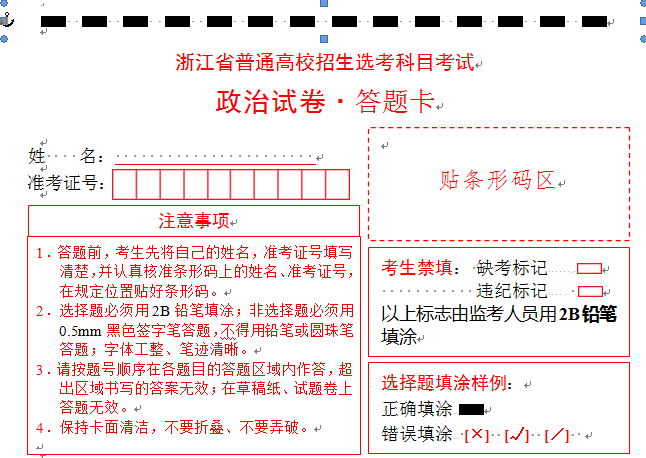 一、判断题（本大题共10小题，每小题1分，共10分）（请用2B铅笔填涂）二、选择题Ⅰ（本大题共22小题，每小题2分，共44分）（请用2B铅笔填涂）三、选择题Ⅱ（本大题共5小题，每小题3分，共15分）（请用2B铅笔填涂）四、综合题（本大题共4小题，共31分）（请在各试题的答题区内作答）38.  (8分)____________________________________________________________________________________________________________________________________________________________________________________________________________________________________________________________________________________________________________________________________________________________________________________________________________________________________________________________________________________________________________________________________________________________________________________________________________________________________________________________________________________________________________________________________________________________________________39.（8分）____________________________________________________________________________________________________________________________________________________________________________________________________________________________________________________________________________________________________________________________________________________________________________________________________________________________________________________________________________________________________________________________________________________________________________________________________________________________________________________________________________________________________________________________________________________________________________40．【加试题】（9分）___________________________________________________________________________________________________________________________________________________________________________________________________________________________________________________________________________________________________________________________________________________________________________________________________________________________________________________________________________________________________________________________________________________________________________________________________________________________________________________________________________________________________________________________________________________________________________________41．【加试题】（6分）___________________________________________________________________________________________________________________________________________________________________________________________________________________________________________________________________________________________________________________________________________________________________________________________________________________________________________________________________________________________________________________________________________________________________________________________________________________________________________________________________________________________________________________________________________________________________________________________________________________________________________________________________________________________________________________________________________________________________________________________________________________________________________________________________________收入增长率2013年2014年2015年可支配收入年增长率（%）9.68.98.2工资性收入年增长率（%）9.28.07.0财产性收入年增长率（%）1.46.912.9